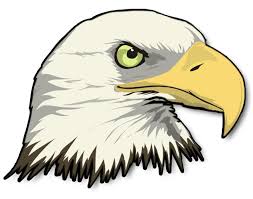 Student PledgeI want to achieve, so I will do my best to:Attend school regularly, on time, and appropriately dressed.Come to class prepared with supplies neededBe responsible for my actionsComplete class and homework assignmentsAsk questions when I do not understand somethingListen and follow directionsRaise my hand to speakSpeak politely and cooperate with othersKeep my hands and feet to myselfRespect myself and othersDiscuss with my family what I am learningStudent Signature:____________________________Parent/Guardian PledgeI want my child to achieve, therefore, I will do my best to:Help my child attend school regularly, on time, and appropriately dressedEnsure that my child eats a healthy breakfastProvide necessary school suppliesReview work completed in schoolTalk with my child each day about his or her school activities, and homework assignmentsEncourage my child to set and reach goalsSupport school rulesCommunicate with teachers and attend conferencesParent/Guardian Signature: ____________________________Teacher PledgeIt is important that all my students achieve, therefore, I will do my best to:Create a safe and positive learning environment to promote academic knowledge and build self-esteem in my classroomEncourage good citizenship by showing that I care about and respect all students and appreciate individual differencesProvide an environment that promotes active learningContinue efforts to develop professionallyCommunicate and work with families to support student’s learningClassroom Teacher Signature:____________________________Title 1 Teacher Signature____________________________